Course outline						FoundationsWeek 1: Man and Woman in Creation: Equality, Fertility, and ComplementarityWeek 2: Man and Woman in Creation: A Biblical Theology of Beautiful DifferenceWeek 3: Man and Woman in a Fallen WorldWeek 4: Man and Woman in ChristWeek 5: Man and Woman in the Modern World ApplicationsWeek 6: The Meaning of SexWeek 7: Singleness and MarriageWeek 8: ParentingWeek 9: The Church (Part 1)Week 10: The Church (Part 2)Week 11: WorkApologeticsWeek 12: Answering Common QuestionsWeek 13: The Goodness and Beauty of God’s DesignQuestions?  E-mail bobby.jamieson@capbap.org or paul.billings@campusoutreach.org Suggested readingAlastair Roberts, “The Music and the Meaning of Male and Female” (online)Alastair Roberts, “Natural Complementarians: Men, Women, and the Way Things Are” (online)Andrew Wilson, “Beautiful Difference: The (Whole-Bible) Complementarity of Male and Female” (online)J. Budziszewski, On the Meaning of SexStephen B. Clark, Man and Woman in Christ, pp. 369–448 Roy Baumeister, Is There Anything Good About Men?CHBC Core Seminars 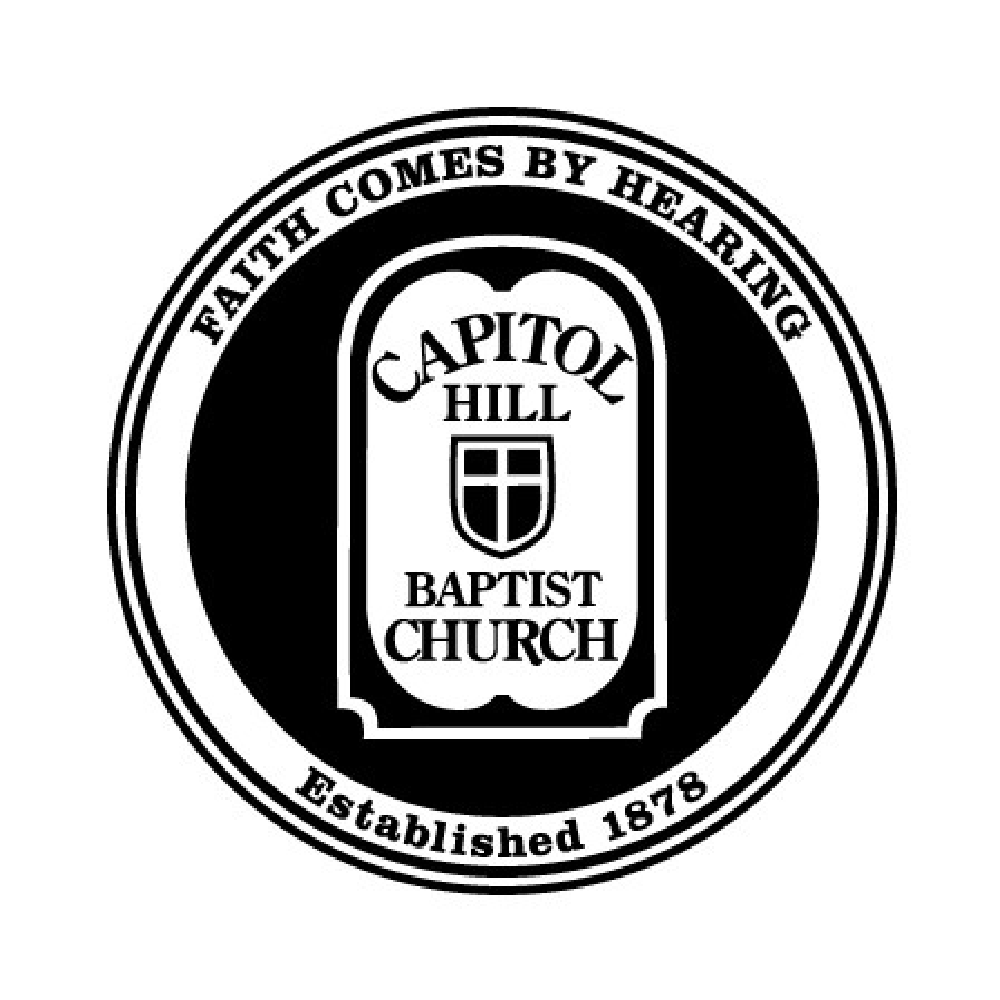 Man and Woman in ChristWeek 2Week 2 – Man and Woman in Creation: A Biblical Theology of Beautiful Difference
IntroductionFour key concepts: (1) equality, (2) complementarity, (3) fertility, (4) diversity. Focusing on #s 2 and 4 today. 

I. Natural DifferencesNot absolutes but overlapping bell-curves. Trade-offs. Differences do not determine every aspect of our callings. II. Complementary CallingsFrom Genesis 1–2 to Ephesians 5:22–24: The creation order perceived and preserved. From Genesis 2:15 to 1 Timothy 2:12: The creation order discerned and developed. III. Diverse Expressions, Or, an Old Testament Theology of Female StrengthFive Figures1. Saviors of the Exodus (Exodus 1:15–21; 2:1–10; 4:24–26) 2. Rahab (Joshua 2:1–14)3. Deborah and Jael (Judges 4–5)4. Abigail (1 Samuel 25)5. One wise woman who saved a city (2 Samuel 20:14–22)Three Lessons 1. There are different types of power, authority, and influence. Soft power is still power. 2. Being a helper does not mean being passive or being a doormat! 3. Scripture frequently commends those who step in when appointed leaders fail, who refuse to be complicit in injustice, and who speak truth to power.DomainMenWomenPhysicalSignificantly greater upper and lower body strengthSkin: softer, smoother, more tenderSocialFavor large groups and institutions; more assertive; compete openly; form same-sex friendships more quickly; friendships bonded by activityFavor smaller groups and more intimate relationships; more nurturing; do not compete openly; form same-sex friendships more slowly; friendships bonded by talkingValues, GoalsBeing capable; attaining respectBeing lovable; obtaining loveCommunicationAim to achieve status and avoid failureAim to achieve involved and avoid isolation; discern others’ intentions more quickly and accurately, better at decoding nonverbal cuesRecognitionNot entitled to specifically manly respect unless he does something to earn it; manhood established by passing tests, esp. producing more than he consumesAutomatically worthy of respect; a girl who grows up automatically becomes a woman